Dia de los Muertos 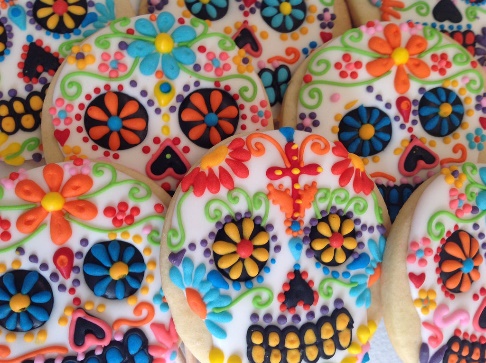 Xalapa, VeracruzOctober 26- November 1 2018optional excursion to Mexico City November 2-3Immerse yourself in the indigenous tradition of Dia de los Muertos,  and find your own connection to your ancestors Trip Highlights:See Day of the Dead altars from cultures across the state of Veracruz and attend a meet-and-great with anthropologists from the University of Veracruz that will explain local customs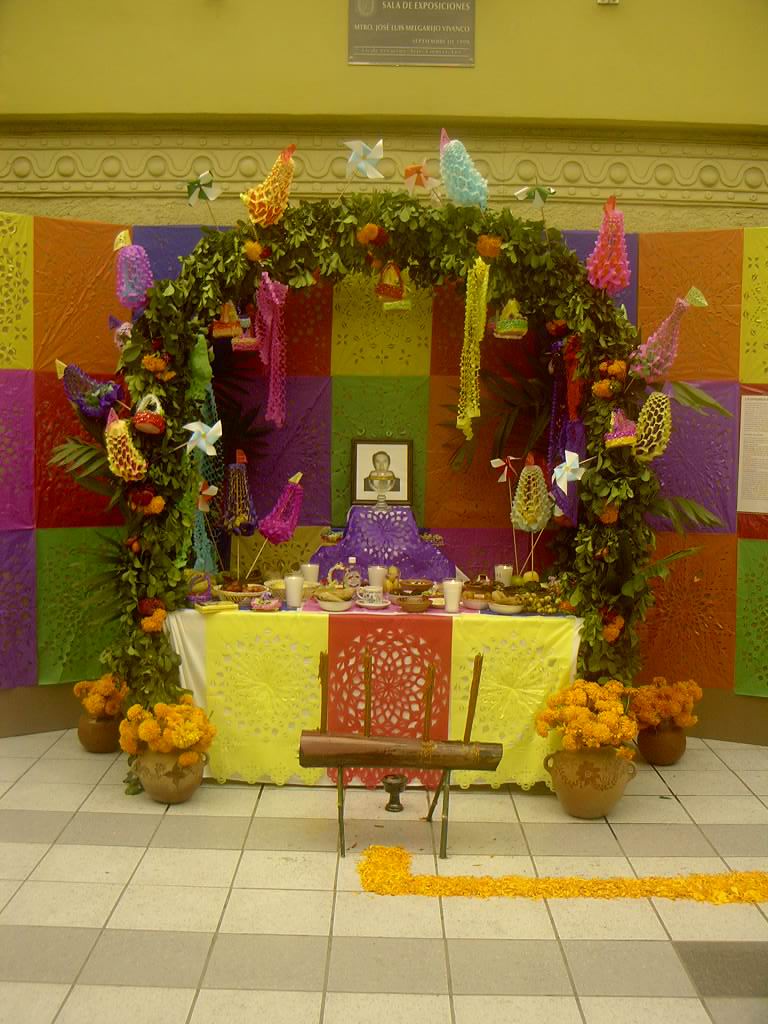 Experience Day of the Dead ceremonies at a local cemeteryVisit the Museum of Anthropology in Xalapa, where you will see the famed giant Olmec heads as well as hundreds of other works of pre-Hispanic areTour the Pyramids of El Tajin, a UNESCO World Heritage SiteShop in the vanilla markets of Papantla, the home of vanilla in MexicoSee the Danza de los Voladores, an ancient Mesoamerican ceremonyParticipate in the Mictlan Festival Cultural, including parades, dances, outdoor altarsTour: $1499*
Tour includes 7 nights lodging double occupancy, all in-country transportation, entrance fees, and guided tours. Includes transportation to/from Veracruz International Airport (VER).Optional 2-day tour of Mexico City: $300* (Museum of Anthropology, Templo Mayor, Frida Kahlo Museum and much more). Tour includes 2 nights lodging, transportation within Mexico City, entrance fees, and guided tours. Does not include meals, gratuities, airfare from Veracruz (VER) to Mexico City (MEX). *Plus tax for NM residentsWhy Choose Sacred Tours of Mexico?	             	 About your guides, Anne Key and Veronica IglesiasRESERVE YOUR SPACE TODAY for $100!  Questions? Pay over Phone? Information on payment plan? Want single occupancy?  Call Anne 505-225-2142 or email anne@goddess-ink.com     www.sacredtoursofmexico.comPhysical Requirements: To fully participate on this trip, you should be able to walk 4 city blocks with minimal effort. Participants are always welcome to rest and wait for the group to finish any walking tour. 